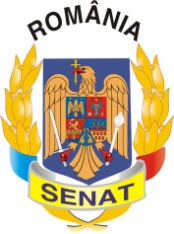 Comisia pentru Privatizare și Administrarea                  Activelor Statului    PROCES VERBALal şedinţei Comisiei din data de 28.05.2013Comisia pentru privatizare şi administrarea activelor statului, condusă de domnul senator Mircea Banias, şi-a desfăşurat lucrările în ziua de 28.05.2013. Preşedintele Comisiei a constatat că există cvorum pentru începerea şedinţei.Membrii Comisiei au aprobat următoarea ordine de zi:Proiect de lege pentru aprobarea Ordonanţei de urgenţã a Guvernului nr.39/2013 privind preluarea de către Autoritatea pentru Administrarea Activelor Statului a creanţelor bugetare restante asupra Companiei Naţionale a Metalelor Preţioase şi Neferoase "REMIN"- S.A. Baia Mare, administrate de Agenţia Naţională de Administrare Fiscală, prin organul fiscal competent.(L171/2013)Diverse.La punctul 1 pe ordinea de zi s-a discutat Proiectul de lege pentru aprobarea Ordonanţei de urgenţã a Guvernului nr.39/2013 privind preluarea de către Autoritatea pentru Administrarea Activelor Statului a creanţelor bugetare restante asupra Companiei Naţionale a Metalelor Preţioase şi Neferoase "REMIN"- S.A. Baia Mare, administrate de Agenţia Naţională de Administrare Fiscală, prin organul fiscal competent.Proiectul de ordonanță de urgență a Guvernului are ca obiect de reglementare preluarea de către Autoritatea pentru Administrarea Activelor Statului a creanțelor administrate de Agenția Națională de Administrare Fiscală, prin organul fiscal competent, la Compania Națională a Metalelor Prețioase și Neferoase REMIN S.A. Baia Mare.Compania Națională a Metalelor Prețioase și Neferoase ”REMIN” S.A. Baia Mare face parte din categoria societăților de importanță națională, având ca obiect de activitate extragerea și procesarea minereurilor neferoase.Consiliul Legislativ avizează favorabil proiectul de lege.La lucrările comisiei a participat din partea Autoritatea pentru Administrarea Activelor Statului doamna Cristiana Gociu, director.Membrii Comisiei  pentru privatizare şi administrarea activelor statului au hotărât, cu majoritate de voturi, să adopte aviz favorabil.          PREȘEDINTE,                                                                        SECRETAR,          Mircea Banias        			                                         Valentin Calcan